Maštale z pískovceCílem pracovního listu je uvědomění si rozdílu mezi labyrintem a bludištěm. Maštale z pískovce________________________________________________________Ve videu se mluví o Maštalích jako o labyrintu a bludišti. Rozdíl mezi labyrintem a bludištěm se uvádí v jejich cestách.Labyrint je tvořen jednou cestou, která je všelijak pokroucená.Bludiště tvoří mnoho různě propojených cest, které se kříží. V bludišti jsou některé cesty slepé.Prohlédni si fotografii, rozhodni a zdůvodni, jestli jsou Maštale labyrint nebo bludiště.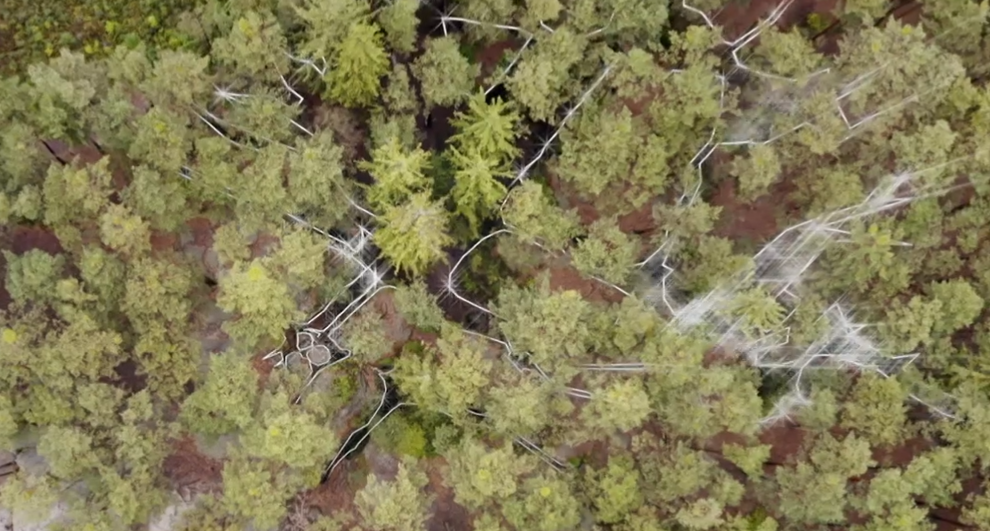 ……………………………………………………………………………………………………………………………………………………………………………………………………………………………………………………………………………………………………………………………………………………………………………………Projdi si na obrázcích labyrint i bludiště a správně je pojmenuj: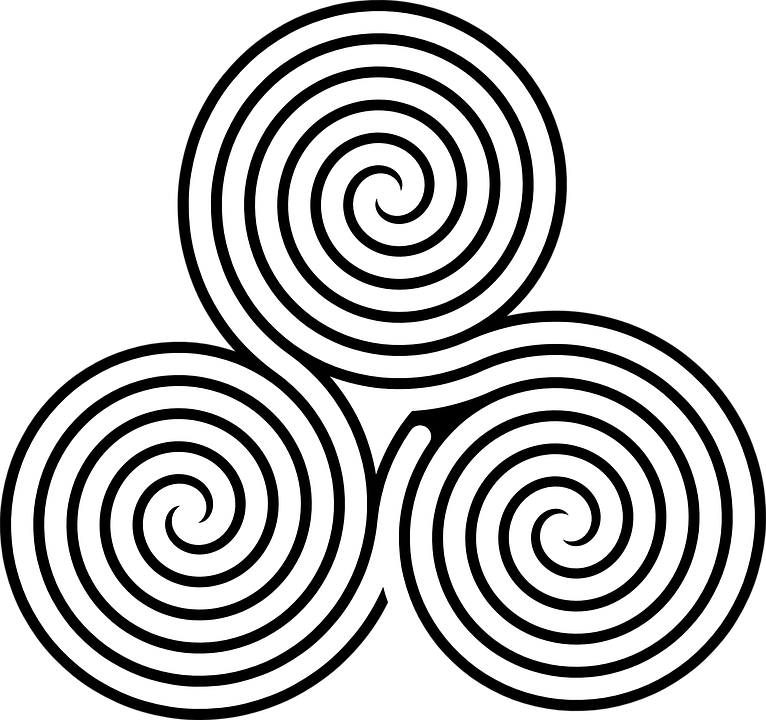 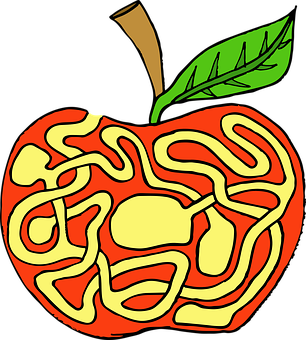 Namaluj pro kamaráda na toto místo labyrint nebo bludiště.Co jsem se touto aktivitou naučil/a:………………………………………………………………………………………………………………………………………………………………………………………………………………………………………………………………………………………………………………………………………………………………………https://pixabay.com/cs/images/search/labyrint/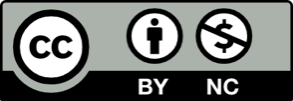 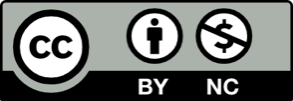 